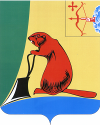 АДМИНИСТРАЦИЯ ТУЖИНСКОГО МУНИЦИПАЛЬНОГО РАЙОНАКИРОВСКОЙ ОБЛАСТИПОСТАНОВЛЕНИЕпгт ТужаОб утверждении порядка обеспечения бесплатным питанием обучающихся с ограниченными возможностями здоровья В целях реализации  пункта 4 статьи 37, пункта 7 статьи 79  Федерального закона Российской Федерации от 29.12.2012 № 273 – ФЗ «Об образовании в Российской Федерации»,  администрация Тужинского муниципального района ПОСТАНОВЛЯЕТ:	1. Утвердить порядок обеспечения бесплатным питанием обучающихся с ограниченными возможностями здоровья (далее - ОВЗ) согласно приложению.   2. Руководителям общеобразовательных учреждений Тужинского муниципального  района назначить ответственного за организацию питания обучающихся с ОВЗ.3. Контроль за выполнением настоящего постановления возложить на начальника управления образования администрации Тужинского муниципального районаГлава Тужинскогомуниципального района	Е.В.ВидякинаПорядок обеспечения бесплатным питанием обучающихся с ограниченными возможностями здоровьяОбщие положения1.1 Порядок обеспечения бесплатным питанием обучающихся с ограниченными возможностями здоровья определяет механизм и условия обеспечения бесплатным двухразовым питанием детей с ограниченными возможностями здоровья, обучающихся в муниципальных образовательных организациях в соответствии с п. 7 ст. 79 Федерального закона от 29.12.2012 № 373 – ФЗ «Об образовании в Российской Федерации».1.2  Бесплатное двухразовое питание в образовательных учреждениях организуется в дни занятий в течение учебного года.1.3   Организация питания детей и формирование меню осуществляется в соответствии с требованиями, установленными федеральными санитарными правилами СанПиН 2.4.5.2409-08 «Санитарно-эпидемиологические требования к организации питания обучающихся в общеобразовательных учреждениях, учреждениях начального и среднего профессионального образования».1.4 Образовательным организациям рекомендуется осуществлять деятельность по предоставлению бесплатного двухразового питания учащимся с ограниченными возможностями здоровья в соответствии с настоящим Порядком.Основные понятия, используемые в настоящем Порядке        2.1   Обучающийся с ограниченными возможностями здоровья (далее – обучающиеся с ОВЗ) – физическое лицо, имеющее недостатки в физическом и (или) психологическом развитии, подтвержденные психолого-медико-педагогической комиссией и препятствующие получению образования без создания специальных условий (п. 16 ст. 2 Федерального закона от 29.12.2012 № 273 – ФЗ «Об образовании в Российской Федерации»).	2.2  Под бесплатным двухразовым питанием понимается предоставление обучающемуся двухразового питания (завтрак и обед) в образовательных организациях за счет средств бюджета муниципального образования Тужинский муниципальный район Кировской области.Бесплатное двухразовое питание     3.1 Право на получение бесплатного двухразового питания имеют обучающиеся с ОВЗ, осваивающие адаптированные основные общеобразовательные программы в муниципальных образовательных организациях.     3.2  Бесплатное двухразовое питание учащимся, указанным в пункте 2.1 настоящего Порядка, предоставляется в заявленном порядке.     3.3 Для предоставления бесплатного двухразового питания один из родителей (законных представителей) в образовательную организацию предоставляет:     а) заявление;     б) документ, удостоверяющий личность законного представителя (для усыновителей, опекунов, попечителей);     в)заключение психолого-медико-педагогической комиссии, подтверждающей наличие у обучающегося недостатков в физическом и (или) психическом развитии, препятствующих получению образования без создания специальных условий (далее – заключение ПМПК);     Документы представляются в копиях с предъявлением оригиналов для сверки.     3.4  Ежедневное двухразовое питание предоставляется обучающемуся с ОВЗ в дни проведения учебного процесса. Обучающиеся с ОВЗ не обеспечиваются питанием в выходные, праздничные дни, каникулярное время, дни пропусков занятий по болезни.    3.5 Заявление на обеспечение обучающегося с ОВЗ бесплатных двухразовым питанием предоставляется руководителю образовательного учреждения с момента возникновения права на получение ежедневного бесплатного двухразового питания. Форма заявления устанавливается образовательным учреждением самостоятельно. Заявления регистрируются образовательным учреждением в установленном порядке.      3.6  Решение о предоставлении бесплатного двухразового питания принимается руководителем в течение трех рабочих дней со дня представления заявителем документов.   3.7 Замена бесплатного питания на денежные компенсации и сухие пайки не производится.    3.8  Основаниями для отказа в предоставлении обучающимся с ОВЗ бесплатного питания являются:     а) предоставление родителями (законными представителями) неполного пакета документов;    б) предоставление неправильно оформленных или утративших силу документов;    в) не соответствие обучающегося требованиям, установленным пунктом 2.1 настоящего Порядка;    г) окончание срока действия заключения ПМПК.    3.9   В целях организации питания детей руководитель образовательного учреждения:    а) ежегодно (на начало учебного года и начало календарного года)  издает приказы об утверждении списка детей, обеспечиваемых двухразовым бесплатным питанием;    б) утверждает режим питания обучающихся с ОВЗ и размещает его в доступном для ознакомления месте;    в) назначает ответственного за организацию питания в образовательном учреждении, который обеспечивает наличие ежедневных меню с учетом возрастных групп детей, выполнение натуральных норм питания, ведение необходимой документации;    г) представляет в управление образования ежемесячные отчеты по обеспечению питанием обучающихся с ОВЗ.    3.10 Стоимость питания обучающимся с ОВЗ деньгами не компенсируется.    3.11 Обучающиеся с ОВЗ на дому бесплатным двухразовым питанием не обеспечиваются.    3.12 Для осуществления учета обучающихся с ОВЗ, обеспечиваемых бесплатным двухразовым питаем, и контроля за целевым расходованием бюджетных средств, выделяемых  на указанные цели, ежемесячно ведется табель, который в конце месяца сдается в управление образования.    3.13  Ответственность за определение права обучающихся с ОВЗ на получение бесплатного двухразового питания и достоверность сведений о ежедневной фактической посещаемости детей возлагается на руководителей (администрацию) образовательных учреждений.__________22.08.2017№321УТВЕРЖДЕНпостановлением администрации Тужинского муниципального района Кировской областиот  22.08.2017  № 321